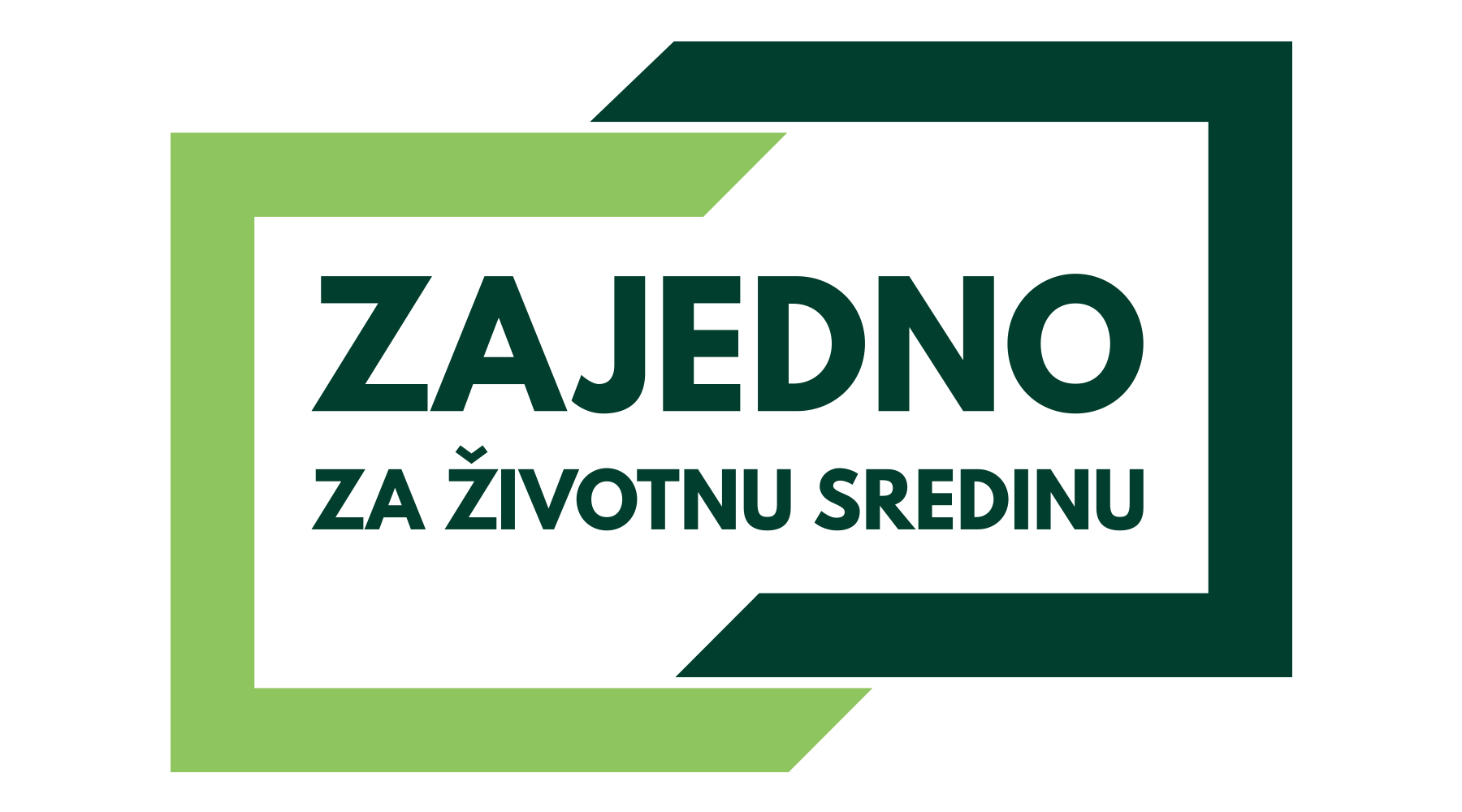 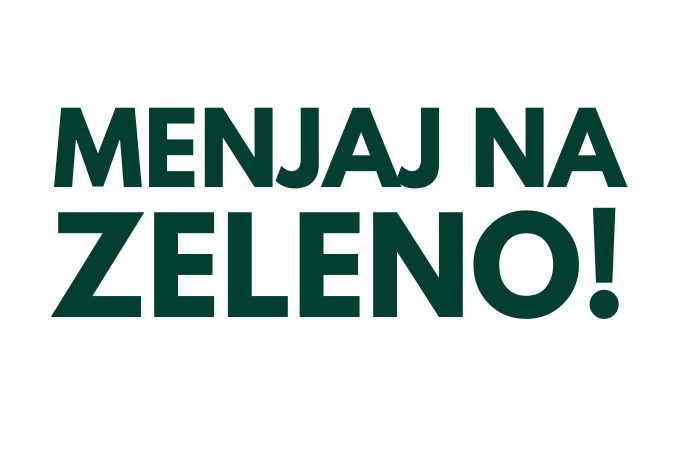 Prilog 1: Formular za podnošenje projektne idejePrijavni formular se popunjava u zadatom formatu, fontom Arial, veličine slova 11, prored single, dok margine sa leve i desne strane ne smeju da budu manje od 2 cm. Poštovanje zadatog formata je obavezno. Pre nego što pošaljete predlog projektne ideje proverite da li ste popunili sve odeljke prijavnog formulara. Nakon što pročitate, ovo uputstvo i sve u formularu što je napisano crvenom bojom možete obrisati.  1. O PROJEKTU1.1. Osnovni podaci 1.2. Sažeti prikaz projekta1.3. Sažeti prikaz projektne ideje na engeskom jeziku - Brief Overview of the Project idea in English  2. OPIS PODNOSIOCA I PARTNERA NA PROJEKTU(U narednom odeljku predstavite svoju organizaciju.)2.1. Osnovne informacije o podnosiocu projekta2.1.1. Predstavite oblasti delovanja vaše organizacije/medija. Čime ste se do sada bavili, a čime planirate da se bavite u budućnosti i zbog čega? 2.1.2. Opišite nam kako se donose odluke u vašoj organizaciji/mediju. Ko su osobe koje donose odluke, kako taj proces izgleda? Da li postoji opisan i svima poznat način uključivanja članova u donošenje odluka? Na koji način obaveštavate javnost o svojim odlukama, aktivnostima, radu i mogućnostima za učešće?  2.1.3. Koliko je stalno zaposlenih (ili angažovanih na puno radno vreme na osnovu druge vrste ugovora) u vašoj organizaciji/mediju? Upišite broj muškaraca i žena.2.1.4. Da li u vašoj organizaciji/mediju postoje osobe koje su na praksi/volontiranju? Upišite broj muškaraca i žena.2.1.5. Navedite koliki je bio ukupni promet vaše organizacije/medija u 2022. i 2023. godini?2.1.6. Navedite koliko je iznosio najveći godišnji promet organizacije/medija do sada. Navedite godinu u kojoj je promet bio najveći.  2.1.7. Da li imate partnera na projektu i, ako imate, zašto ste odlučili da formirate partnerstvo? (Zašto ste se odlučili da sa konkretnom organizacijom/medijem formirate partnerstvo? Da li ste već sarađivali? Koje su perspektive saradnje nakon završetka projekta?) 2.2. Osnovne informacije o partneru na projektu(U narednom odeljku predstavite vašu partnersku organizaciju/medij. Ukoliko imate više partnera na projektu, popunite tabelu za svakog pojedinačno.)2.2.1. Predstavite oblasti delovanja vaše partnerske organizacije/medija. Čime su se do sada bavili, a čime planiraju da se bave u budućnosti i zbog čega? (do 300 reči)2.2.2. Opišite nam kako se donose odluke u partnerskoj organizaciji/mediju. Ko su osobe koje donose odluke, kako taj proces izgleda? Da li postoji opisan i svima poznat način uključivanja članova u donošenje odluka? Na koji način obaveštavaju javnost o svojim odlukama, aktivnostima, radu i mogućnostima za učešće?  2.2.3. Navedite koliki je bio ukupni promet partnerske organizacije/medija u 2022. i 2023. godini?2.2.4. Navedite koliko je iznosio najveći godišnji promet organizacije/medija do sada. Navedite godinu u kojoj je promet bio najveći.  2.3. Šta vam je potrebno za uspešnu realizaciju predloženog projekta? (Opišite sastav tima koji će učestvovati u sprovođenju projekta, opišite poslove i zadatke koje će pojedinačni članovi tima obavljati kao i njihove kompetencije za obavljanje poslova koji su im povereni. Ko su osobe koje će u vašoj organizaciji sprovoditi projekat i na kojim pozicijama? Napišite u jednom pasusu kratak opis relevantnih znanja i iskustava svakog od ključnih članova tima: pozicija i zadatak u okviru tima, obrazovanje, relevantno prethodno iskustvo?)Nakon što odgovorite na ovo pitanje, potpitanja možete obrisati.2.4. Prethodno iskustvo u oblasti zaštite životne sredine? (Opišite ukratko dva najznačajnija projekta/inicijative koje ste sproveli ili u kojima ste učestvovali, a da su bili u vezi sa zaštitom životne sredine. Za oba projekta odgovorite na sledeća pitanja: Koji je bio cilj projekta? Koje ste rezultate postigli? Kojom temom iz oblasti zaštite životne sredine se projekat bavio? Koje godine je projekat realizovan? Na koji način ste u projekat uključivali građane u svojoj zajednici? Da li je projekat uključio direktno i druge aktere iz vaše zajednice i koje?) 3. OPIS PROJEKTNE IDEJE (maksimalno 5 strana)3.1. Šta je problem kojim želite da se bavite? (Predstavite problem u vezi sa životnom sredinom kojim želite da se bavite ili čijem rešenju nastojite da doprinesete ovim projektom. Objasnite na koji način je identifikovani problem povezan sa ciljevima programa Menjaj na zeleno? Opišite na koji način vaši sugrađani vide ovaj problem i navedite kako ste došli do informacija o stavovima građana, pri čemu je poželjno  koristiti kvantitativne ili kvalitativne podatke. Navedite da li opisani problem posebno utiče na određene grupe stanovništva, npr. žene, osobe sa invaliditetom, socijalno ugrožene građane itd. i na koji način?)Nakon što odgovorite na ovo pitanje, potpitanja možete obrisati.3.2. Koje javne politike su važne za vaš projekat? (Koje javne politike - zakoni, strategije, akcioni planovi itd. uređuju oblast koja je tema projektne ideje? Predstavite vezu između predloženog projekta i identifikovanog okvira javnih politika.)  Nakon što odgovorite na ovo pitanje, potpitanja možete obrisati.3.3. Šta je cilj projekta? (Opišite što konkretnije šta želite da postignete kako bi se problem rešio. Navedite kako će izgledati vaša lokalna zajednica ukoliko kroz predloženi projekat rešite opisani problem: šta će se promeniti, zašto će situacija u vašoj lokalnoj zajednici biti bolja ukoliko ostvarite predloženo rešenje? Da li će promena pozitivno uticati na određene grupe stanovništva, npr. žene, osobe sa invaliditetom, socijalno ugrožene građane itd. i na koji način?)Nakon što odgovorite na ovo pitanje, potpitanja možete obrisati.3.4. Koje rezultate očekujete? (Koji je krajnji rezultat projekta koji predlažete? Opišite detaljno rezultate koje očekujete da postignete kroz realizaciju aktivnosti koje planirate da sprovedete. Opišite na koji način rezultati koje očekujete dovode do rešavanja opisanog problema, odnosno dostizanja postavljenih ciljeva projekta.)Nakon što odgovorite na ovo pitanje, potpitanja možete obrisati.3.5. Koje aktivnosti planirate da sprovedete? (Koje korake planirate da preduzmete u cilju rešavanja problema? Opišite detaljno sled koraka i aktivnosti koje predlažete kao i to gde ćete ih realizovati? Opišite koje ćete aktere uključiti u projekat i kakva će biti njihova uloga?)Nakon što odgovorite na ovo pitanje, potpitanja možete obrisati.3.6. Predstavite logiku intervencije projekta. (Napravite jasnu vezu između aktivnosti, rezultata i ciljeva projekta. Objasnite na koji način će opisane aktivnosti voditi postavljenim rezultatima. Objasnite na koji način postavljeni rezultati doprinose ostvarivanju ciljeva vašeg projekta)Nakon što odgovorite na ovo pitanje, potpitanja možete obrisati.3.7. Predstavite vremenski okvir projekta. (U tabeli predstavite vremenski okvir za izvođenje projekta. Predstavite glavne aktivnosti i značajne pod-aktivnosti na projektu.)3.8. Ko su saveznici u rešavanju problema? (Osim partnera, ukoliko ih imate, koje druge aktere ćete uključiti u projekat i kako? Na koji način i da li ćete uključiti lokalne medije, institucije, npr. škole i druge obrazovne ustanove, lokalnu samoupravu ili preduzetnike? Na koji način i da li je za ostvarenje cilja koji ste postavili potrebno uključivanje aktera sa nacionalnog ili pokrajinskog nivoa, na primer: ministarstava, sekretarijata, uprava, agencija, institucija, kompanija koje posluju u celoj Srbiji, medija i tome slično?)Nakon što odgovorite na ovo pitanje, potpitanja možete obrisati.3.9. Kako ćete uključiti građane u projekat? (Na koji način vaš projekat obezbeđuje da interesi građana budu predstavljeni široj zajednici? Na koji način će vaš projekat omogućiti uključivanje građana u rešenje problema? U kojim fazama sprovođenja projekta će građani biti uključeni?)Nakon što odgovorite na ovo pitanje, potpitanja možete obrisati.3.10. Kome će rezultati predloženog projekta biti korisni? (Ko su vaše ciljne grupe odnosno akteri u vašoj zajednici koje ćete direktno uključiti u aktivnosti projekta i na koji način? Opišite na koji način će rezultati vašeg projekta pozitivno uticati na ove aktere. Ko su krajnji korisnici na koje će još, osim direktno uključenih aktera, rezultati projekta pozitivno uticati? Opišite na koji način će projekat biti njima od koristi.)Nakon što odgovorite na ovo pitanje, potpitanja možete obrisati.3.11. Kako ćete u javnosti predstaviti svoje uspehe? (Kako ćete komunicirati sa građanima? Koje kanale komunikacije već posedujete, npr. portali, društvene mreže sajtovi? Navedite koliko ljudi prati vaš rad preko svakog od njih, koliko često putem njih komunicirate i na koji način, kao i kako ćete ove kanale komunikacije koristiti tokom realizacije predloženog projekta?)Nakon što odgovorite na ovo pitanje, potpitanja možete obrisati.3.12. Koji su dugotrajni efekti vašeg projekta? (Kako vaša projektna ideja može da se razvija i nakon završetka projekta? Koje potencijale za razvoj i inovacije vašeg projekta u budućnosti možete sada da opišete?)Nakon što odgovorite na ovo pitanje, potpitanja možete obrisati.4. LISTA ZA PROVERU
Naziv projekta
Naziv podnosioca projekta
Naziv partnera na projektu (ukoliko postoji)
Oblast delovanja projekta (izabrati jednu oblast)upravljanje otpadom zaštita vazduha zaštita prirode zaštita i upravljanje vodama klimatske promene horizontalno zakonodavstvo
Ukupan iznos za koji se  konkuriše, u američkim dolarima (USD)
Trajanje predloženog projektaOd DD.MM.GGGG. do DD.MM.GGGG. 
Ciljevi projekta
Opšti cilj:
Ciljevi projekta
Specifični cilj(evi):
Očekivani rezultati projekta 
Glavne aktivnosti na projektu 
Opštine i gradovi u kojima će se sprovoditi projekat
Project title
Thematic area of the project (choose one)waste management air quality nature protection   water management climate change horizontal legislation waste management air quality nature protection   water management climate change horizontal legislation waste management air quality nature protection   water management climate change horizontal legislation 
Name of the applicant
Address
E-mailTel:
WebTel:
Duration DD/MM/YYYY – DD/MM/YYYYDD/MM/YYYY – DD/MM/YYYYDD/MM/YYYY – DD/MM/YYYY
Location for project implementation
Brief description of the project (2000 characters with spaces)
Proposed budget (USD)
Ime podnosioca projekta (organizacije civilnog društva ili medija)
Odgovorno lice (ime i prezime, funkcija, kontakt)Tel:
Odgovorno lice (ime i prezime, funkcija, kontakt)Mob:
Odgovorno lice (ime i prezime, funkcija, kontakt)Imejl:
Kontakt osoba za podneti predlog (ime i  prezime, funkcija, kontakt)Tel:
Kontakt osoba za podneti predlog (ime i  prezime, funkcija, kontakt)Mob:
Kontakt osoba za podneti predlog (ime i  prezime, funkcija, kontakt)Imejl:
Godina osnivanja
AdresaMatični broj pod kojim je organizacija zavedena u APR-u(ako je podnosilac projekta organizacija civilnog društva)Registarski broj medija pod kojim je medij zaveden u APR-u(ako je podnosilac projekta medij)Ukupan broj zaposlenih (po ugovoru o radu ili angažovanih na puno radno vreme po drugoj vrsti ugovora)M: Ukupan broj zaposlenih (po ugovoru o radu ili angažovanih na puno radno vreme po drugoj vrsti ugovora)Ž:Ukupan broj volontera/praktikanataM: Ukupan broj volontera/praktikanataŽ:Godišnji promet u 2022. godini Godišnji promet u 2023. godini 
Ime partnera na projektu (organizacije civilnog društva ili medija)
Odgovorno lice (ime i prezime, funkcija, kontakt)Tel:
Odgovorno lice (ime i prezime, funkcija, kontakt)Mob:
Odgovorno lice (ime i prezime, funkcija, kontakt)Imejl:
Kontakt osoba za podneti predlog (ime i  prezime, funkcija, kontakt)Tel:
Kontakt osoba za podneti predlog (ime i  prezime, funkcija, kontakt)Mob:
Kontakt osoba za podneti predlog (ime i  prezime, funkcija, kontakt)Imejl:
Godina osnivanja
AdresaMatični broj pod kojim je organizacija zavedena u APR-u(ako je partner na projektu organizacija civilnog društva)Registarski broj medija pod kojim je medij zaveden u APR-u (ako je partner na projektu medij)Godišnji promet u 2022. godini Godišnji promet u 2023. godini AKTIVNOSTI (dodati nove redove ukoliko je potrebno)Meseci(u kolone za odgovarajuće mesece u kojima predviđate realizaciju projektnih aktivnosti treba upisati „x“)Meseci(u kolone za odgovarajuće mesece u kojima predviđate realizaciju projektnih aktivnosti treba upisati „x“)Meseci(u kolone za odgovarajuće mesece u kojima predviđate realizaciju projektnih aktivnosti treba upisati „x“)Meseci(u kolone za odgovarajuće mesece u kojima predviđate realizaciju projektnih aktivnosti treba upisati „x“)Meseci(u kolone za odgovarajuće mesece u kojima predviđate realizaciju projektnih aktivnosti treba upisati „x“)Meseci(u kolone za odgovarajuće mesece u kojima predviđate realizaciju projektnih aktivnosti treba upisati „x“)Meseci(u kolone za odgovarajuće mesece u kojima predviđate realizaciju projektnih aktivnosti treba upisati „x“)Meseci(u kolone za odgovarajuće mesece u kojima predviđate realizaciju projektnih aktivnosti treba upisati „x“)Meseci(u kolone za odgovarajuće mesece u kojima predviđate realizaciju projektnih aktivnosti treba upisati „x“)12345678Organizacija/medij odgovorna/an za sprovođenje1.x1.11.22.…
Pre slanja projektne ideje, molimo Vas da proverite da li ste uradili svaku od navedenih stvari i da li predlog projekta ispunjava navedene uslove. Ovaj spisak je namenjen Vama kako biste mogli da prekontrolišete da li predlog projekta ispunjava osnovne uslove konkursa 
Označite polja koja se nalaze ispod
Označite polja koja se nalaze ispod
Naziv projekta: DaNe
1. Korišćen je ispravan prijavni formular za pisanje predloga projekta (Prilog 1_ Formular za podnošenje projektne ideje)
2. Izjava podnosioca predloga projekta je popunjena, potpisana, pečatirana, skenirana i u PDF formatu priložena uz prijavni formular (Prilog 2_Izjava podnosioca projekta)
3. Izjava partnera na projektu je popunjena, potpisana, pečatirana, skenirana i u PDF formatu priložena uz prijemni formular (Prilog 3_ Izjava partnera na projektu)
4. Svaki deo prijavnog formulara je napisan na najviše onoliko strana koliko je bilo traženo u opisu tog dela. 
5. Projekat je podneo podnosilac koji ispunjava uslove propisane Programom podrške podrške civilnom društvu i medijima za učešće u procesima donošenja odluka i praćenju primene javnih politika iz oblasti zaštite životne sredine i klimatskih promena – Menjaj na zeleno!
6. Traženi iznos za finansiranje projekta nije manji od 8.000,00 USD i ne prelazi sumu od 12.000,00 USD.